ROLNIKU !!! INFORMUJEMY !!!W dniu 3 października 2016 r. została opublikowana: „USTAWA z dnia 23 września 2016 r o zmianie niektórych ustaw w celu ułatwienia zwalczania chorób zakaźnych zwierząt”.Powyższa USTAWA wnosi  – między innymi - wiele zmian              w USTAWIE z dnia 2 kwietnia 2004 r. o systemie identyfikacji i rejestracji zwierząt                           i obowiązuje od dnia 18 października 2016 r.  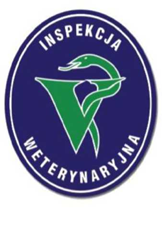 Nie chcąc narazić się na konsekwencje wynikające z braku wiedzy warto zapoznać się z najważniejszymi zmianami, jakie obowiązują rolników. Najważniejsze zmiany:Na zgłoszenie faktu kupna/ sprzedaży/ padnięcia trzody chlewnej producent ma 7 dni.Trzoda chlewna urodzona po 18 października musi być oznakowana za pomocą kolczyka w ciągu 30 dni od urodzenia i zgłoszona do kierownika biura powiatowego ARiMR w ciągu 7 dni od założenia kolczyka.W przypadku sprzedaży świni, zwierzę zachowuje pierwotne oznakowanie oraz dodatkowo nowy właściciel  oznakowuje świnię poprzez wytatuowanie swojego numeru siedziby stada – ma na to 30 dni. Świnie urodzone i oznakowane przed 18 października 2016 roku życia mogą pozostać oznakowane na wcześniej obowiązujących zasadach.Każdy posiadacz zwierzęcia gospodarskiego (bydło, owce, kozy, świnie) musi dokonać spisu zwierząt raz na 12 miesięcy nie później jednak niż do dnia 31 grudnia i złożyć go w biurze powiatowym ARiMR.Niespełnianie tych wymagań podlega każe grzywny oraz ocenie punktowej w przypadku kontroli wymogów wzajemnej zgodności,  co przekłada się na utratę części dopłat bezpośrednich